STAVO recrute 24 contrats de professionnalisation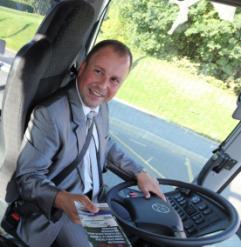 Dans le cadre du développement des  lignes entre Plaisir et Versailles, la société STAVO, basée à Plaisir, recrute des conducteurs de bus. Les candidats doivent être âgés de 21 ans et plus, être inscrits au Pôle Emploi, détenir le permis  B et être véhiculés.24 contrats de professionnalisation sont à pourvoir, d’une durée  de 9 mois avec une rémunération de 1509,13€ brut mensuel + 13e mois + tickets restaurant + mutuelle. Chaque contrat peut se traduire par un CDI à l’issue des 9 mois. Début du contrat : 16 mars 2015. Sélection sur tests et entretiens.Candidatures (CV + lettre de motivation + copie du permis de conduire) à adresser à :recrutement@stavo.fr ou par courrier STAVO S.A.S. – Mme Martinet – Allée Maurice Mallet – 78 370 Plaisir.